Karta zgłoszenia na szkolenieSzkolenie odbędzie się 10 i 11 kwietnia 2021 roku w godzinach od 09:00 do 16:00Szkolenia organizowane w ramach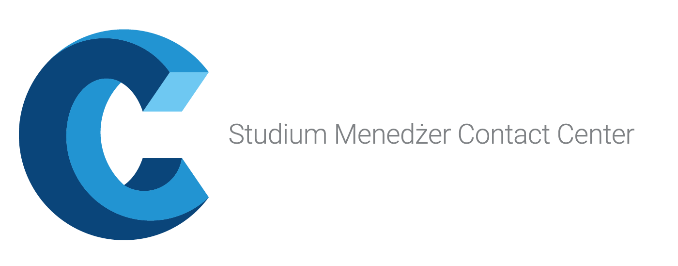 realizowane przezFundację na rzecz Wydziału Zarządzania Uniwersytetu Warszawskiego
 (Centrum Edukacji Fundacji Wydziału Zarządzania)orazPolskie Stowarzyszenie Marketingu SMB Imię, nazwisko …………………………………………………………………………………………………………………………………………………….Nr telefonu ……………………………..................................................................................................................................Adres e mail ………………………………………………………………………………………………………………………………………………………..Wybieram formę płatności: (proszę zakreślić właściwą)1 wpłata w wysokości 890 zł brutto za dwudniowe szkolenie dla jednego uczestnika – wpłata do 8 kwietnia 2021 roku1 wpłata w wysokości 1 450 zł brutto za dwudniowe szkoleń dla dwóch uczestników – wpłata do 8 kwietnia 2021 rokuWpłaty za studium powinny być wniesione na konto:Centrum Edukacji Fundacji Wydziału Zarządzania, ul. Szturmowa 1/3, 02-678 WarszawaNr konta: 41 1240 6263 1111 0010 6150 1662 z dopiskiem „CONTACT CENTER” oraz imieniem i nazwiskiem uczestnika StudiumDane do faktury:…………………………………………………………………………………………………………………………………………………………………………………………………………………………………………………………………………………………………………………………………………………………………………………………………………………………………………………………………………………………………………………………………………………………………………………………………………………………………………………….…..……………………………      Data i podpis 